	Genève, le 19 août 2011Madame, Monsieur,1	Conformément au paragraphe 2.2.10 de la Recommandation UIT-T A.1, une Activité conjointe de coordination (JCA) peut être dissoute à n'importe quel moment si les commissions d'études concernées conviennent que la JCA en question n'est plus nécessaire.2	La Commission d'études 2 (CE 2) est la Commission d'études responsable de l'Activité conjointe de coordination sur la gestion (JCA-Mgt).3	Après avoir consulté les Commissions d'études concernées et le GCNT par voie électronique, la CE 2 a décidé de dissoudre la JCA-Mgt.Par conséquent, la JCA-Mgt est dissoute.Veuillez agréer, Madame, Monsieur, l'assurance de ma haute considération.Malcolm Johnson
Directeur du Bureau de la
normalisation des télécommunicationsBureau de la normalisation
des télécommunications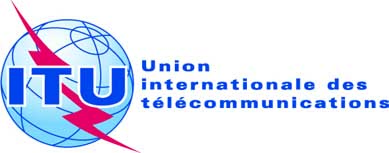 Réf.:Circulaire TSB 219COM 2/RH-	Aux administrations des Etats Membres de l'UnionTél.:
Fax:
E-mail:+41 22 730 5887
+41 22 730 5853
tsbsg2@itu.int Copie:-	Aux Membres du Secteur UIT-T;-	Aux Associés de l'UIT-T;-	Aux établissements universitaires participant aux travaux de l'UIT-T;-	Aux Présidents et Vice-Présidents de toutes les 
Commissions d'études de l'UIT-T et du GCNT;-	Au Directeur du Bureau de développement des télécommunications;-	Au Directeur du Bureau des radiocommunicationsObjet:Dissolution de la JCA-Mgt 